超星学习通使用说明2018.09目 录一、登录	1（一）PC端登陆	1（二）移动端登陆	1二、超星学习通的使用	2（一）资源获取功能	21.期刊	22.图书	43.超星视频	64.云舟专题	65.报纸	76.个性化推荐	7（二）专题应用功能	81.如何收藏专题	82.专题分类	103.检索专题	114.取消收藏	115.查看专题信息	126.创建专题	13（三）交流互动功能	141.评论	142.小组	153.消息功能	16（四）学习档案永久储存	161.新建笔记	162.新建文件夹	173.好友动态	18（五）个人用户行为分析	19（六）在线咨询	19一、登录（一）PC端登陆访问：http://yz.chaoxing.com 进行登录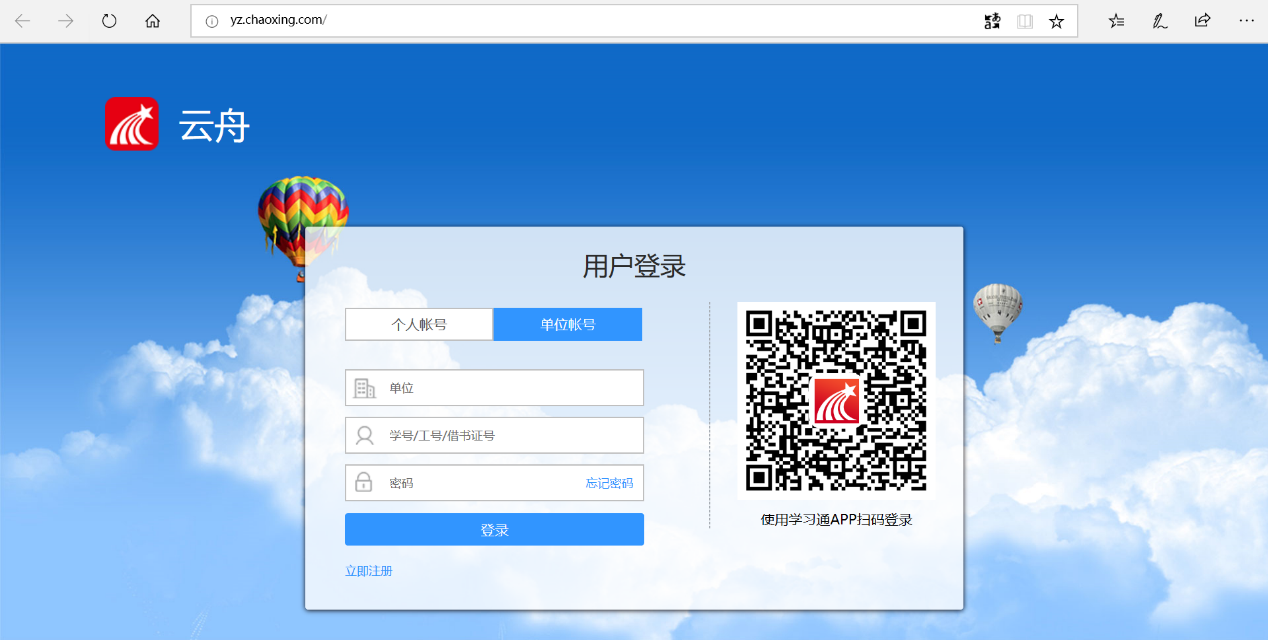 输入单位：上海开放大学学号/工号：学校学生的学号或教职工的工号初始密码：123456，登陆后请自行修改（二）移动端登陆超星学习通除了可以通过PC端访问，更是实现了全终端的数据同步呢，扫扫下面的二维码，就可以下载我们最新版的客户端啦。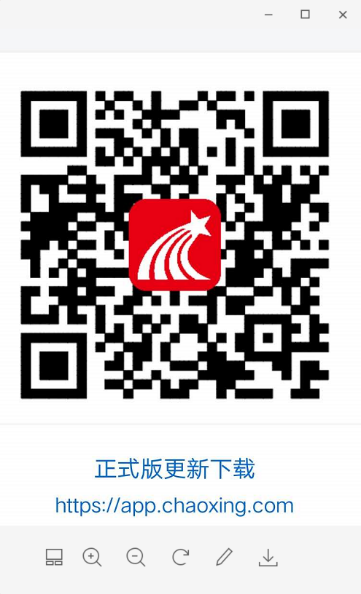 下载客户端之后，可以使用单位账号进行登陆。输入单位：上海开放大学学号/工号：学校学生的学号或教职工的工号初始密码：123456，登陆后请自行修改下面是登录过程展示图。  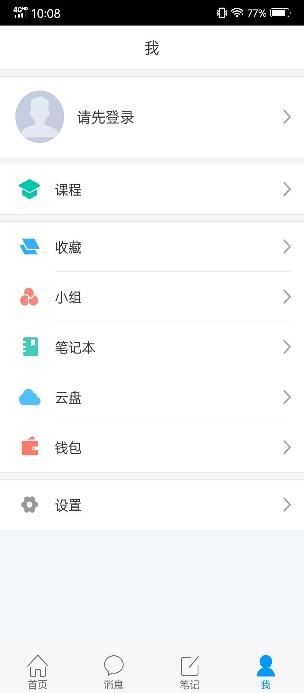 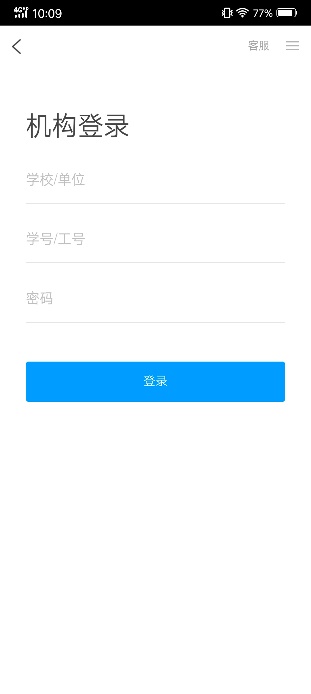 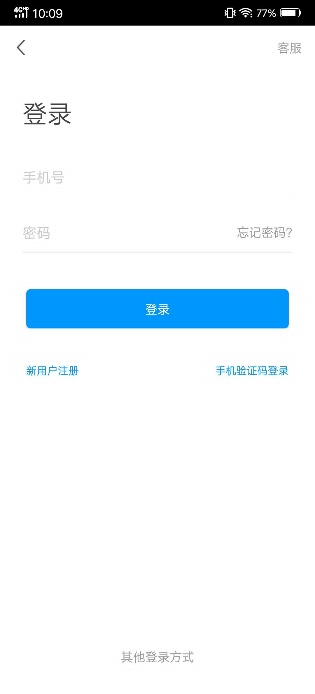 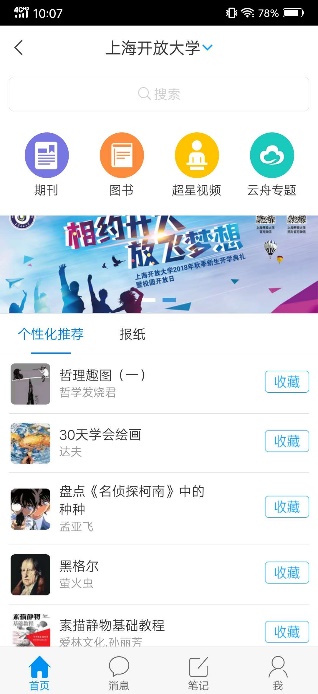 二、超星学习通的使用（一）资源获取功能超星学习通依托于先进的移动互联网技术，基于海量的资源数据平台和便捷的移动学习平台，包含图书、期刊、报纸、视频、专题、个性化推荐等文献资料，通过先进的数字出版技术实现了在移动应用上的自适应阅读体验，致力于打造一个提供优质资源、辅助培养教化、提升国民素质的移动学习平台。1.期刊（1）点击【期刊】，进入该频道,提供种类丰富的期刊，为用户学习研究提供便利。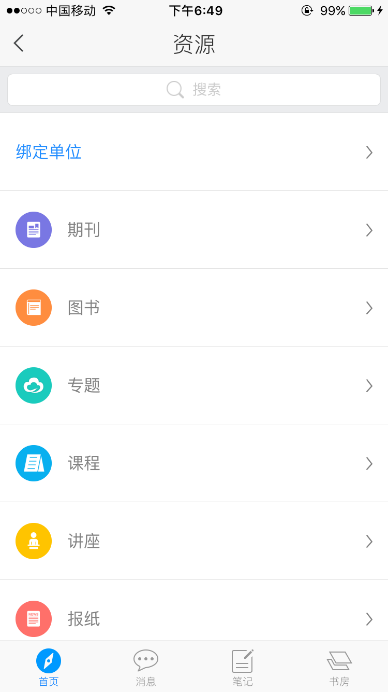 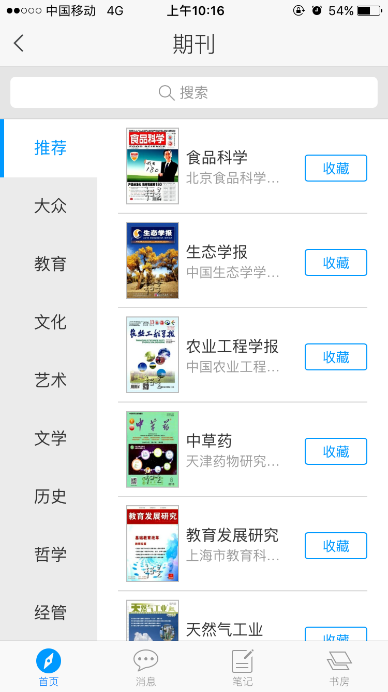 （2）打开期刊，并点击本刊导读，可以看到期刊简介，刊期导览、统计分析等功能。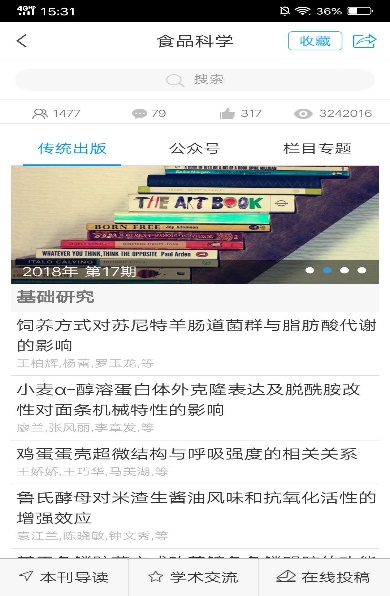 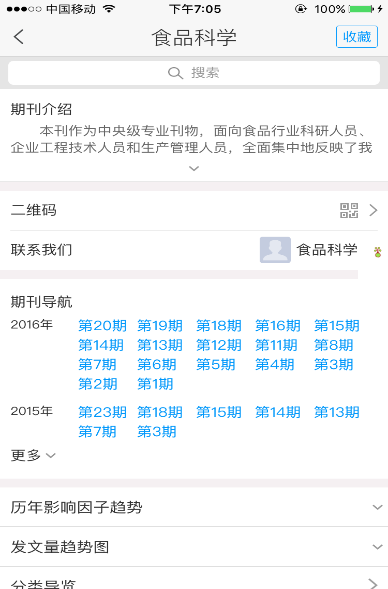 （3）在期刊单篇文章页面，支持点赞、评论、转发。右上角“三横”下有调整字体、引用格式、PDF下载、传至邮箱，同时可以提供多种引用格式，方便快捷引用本文信息。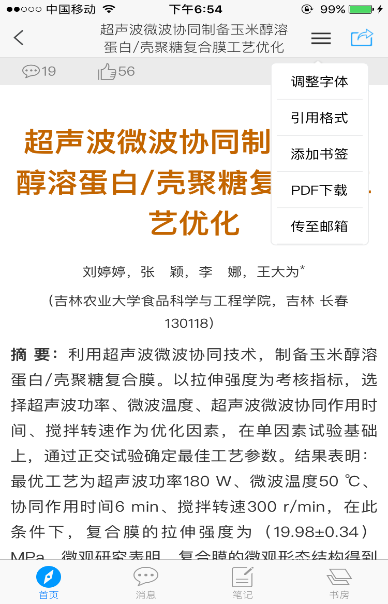 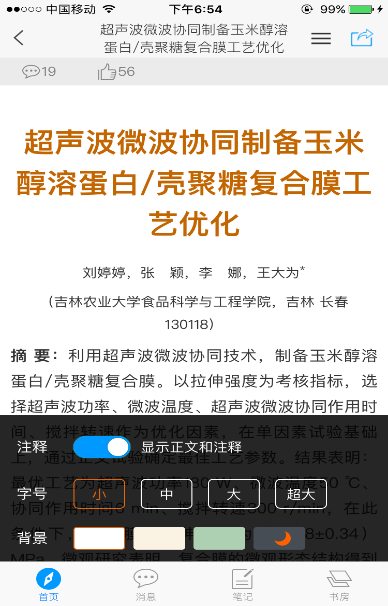 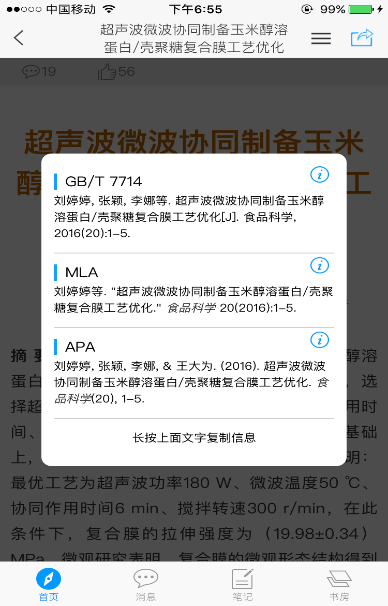 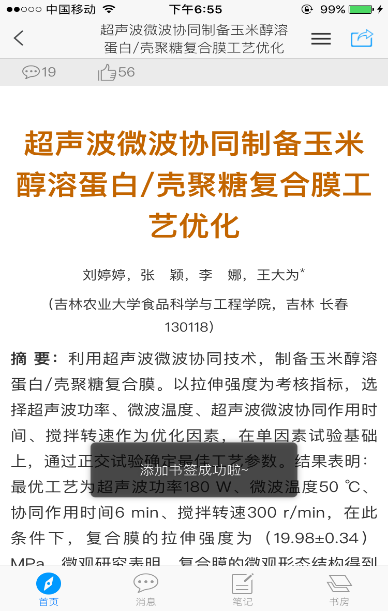 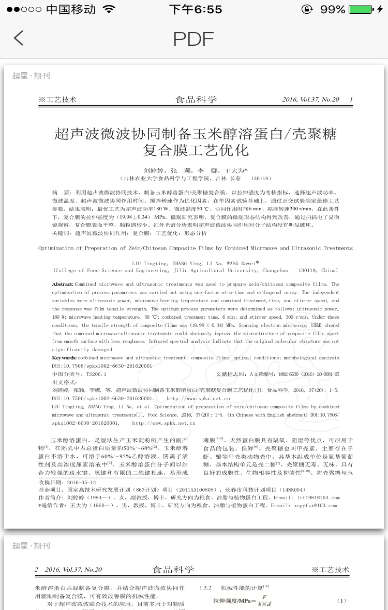 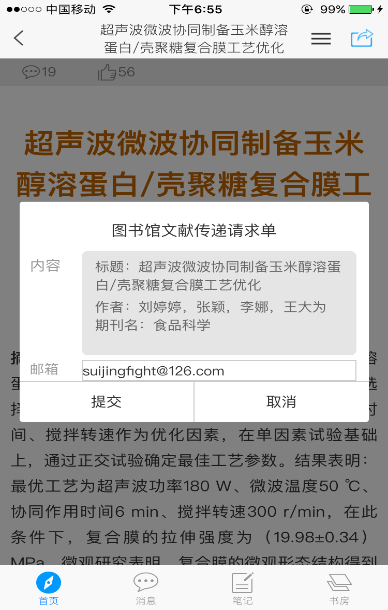 2.图书（1）点击【图书】，该频道汇集了大量电子图书，分类全面，内容丰富。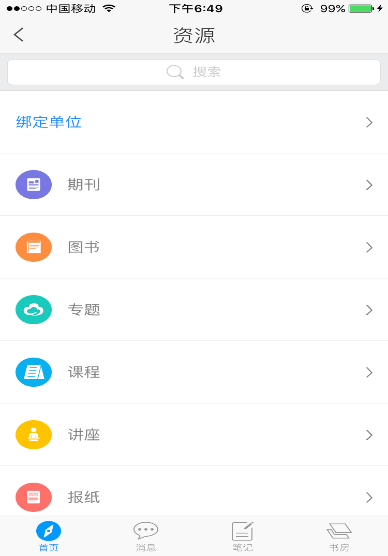 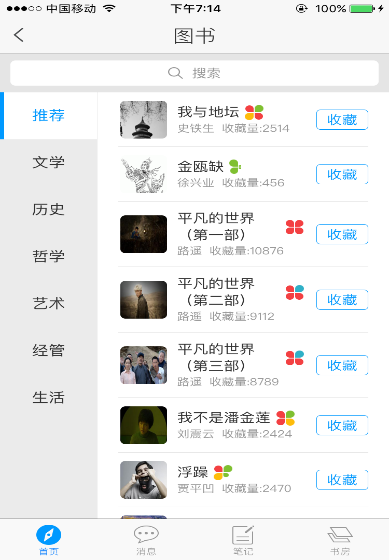 （2）打开图书后，可实现收藏、下载、评论、添加书签等功能。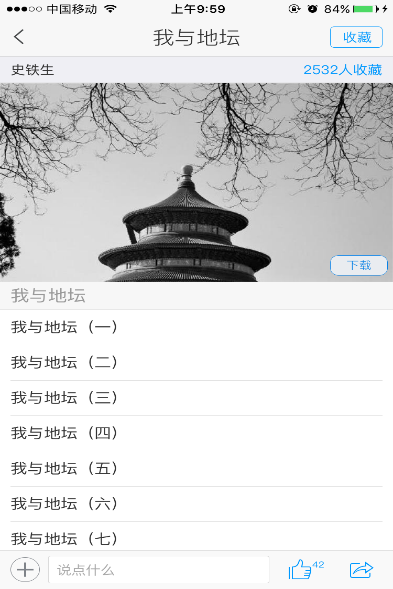 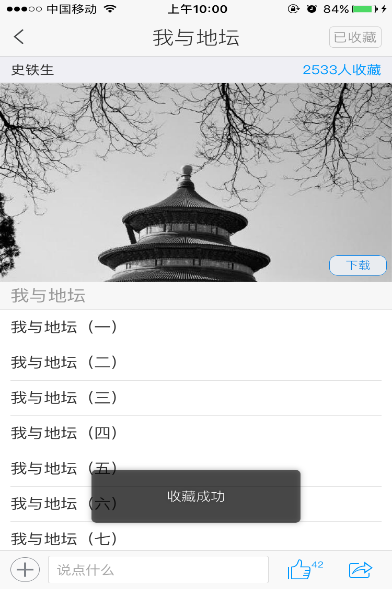 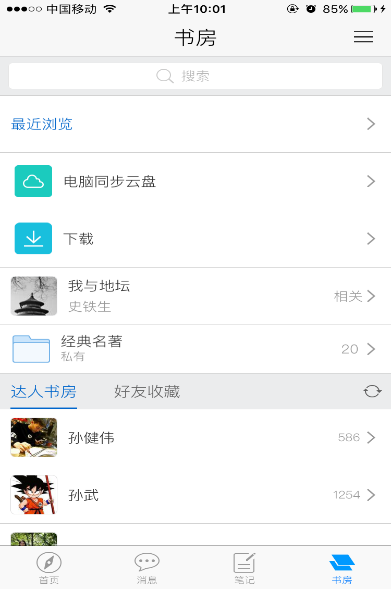 （3）点击【下载】，可以下载该图书至书房中的“我的下载”，进行离线阅读。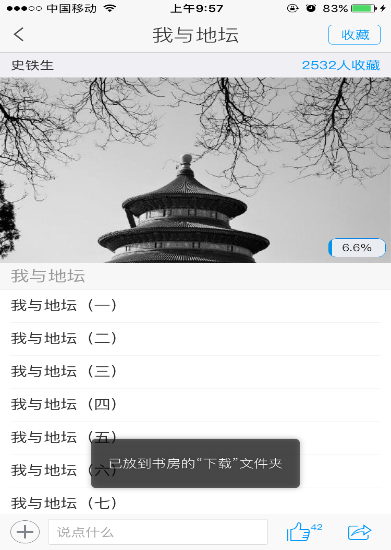 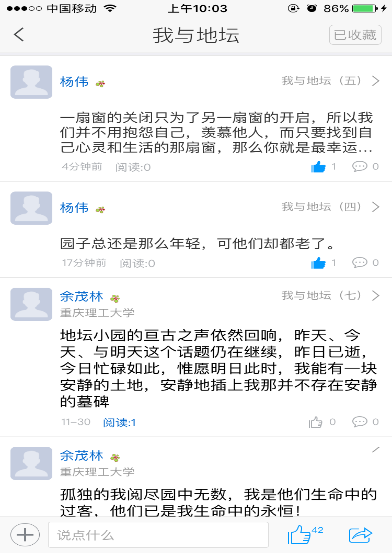 （4）点击一个章节阅读，可以调整字号，调整背景颜色。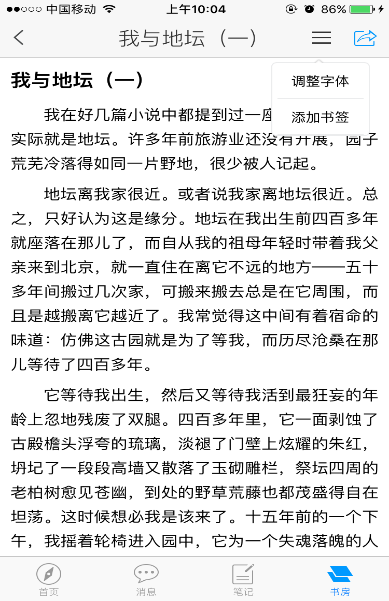 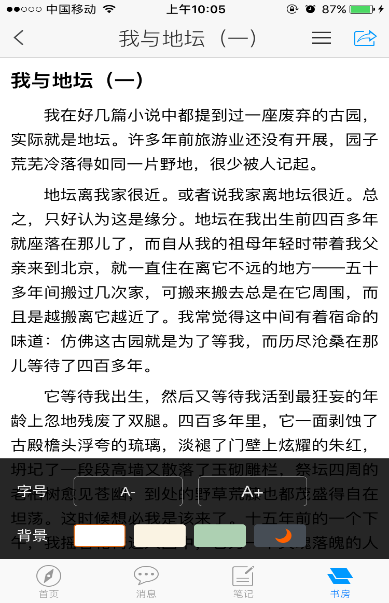 （5）可以添加书签，在书房-最近浏览-书签里，可以看到该添加的书签。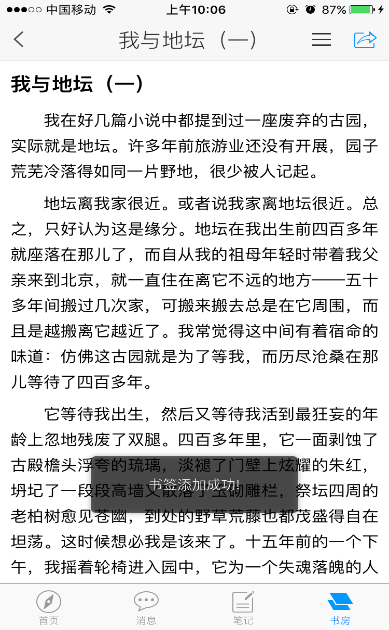 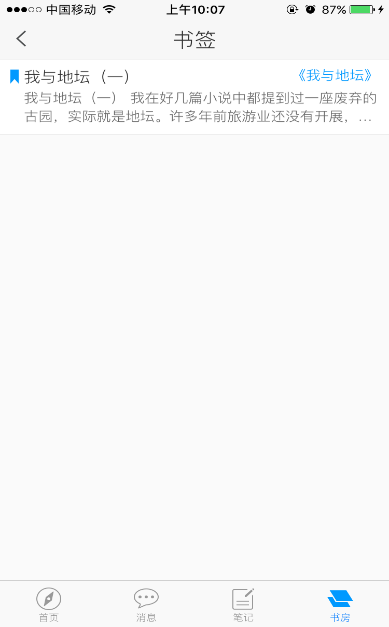 （6）点击图书页右下角的“转发”，可以将该图书【转发】至通讯录、笔记等。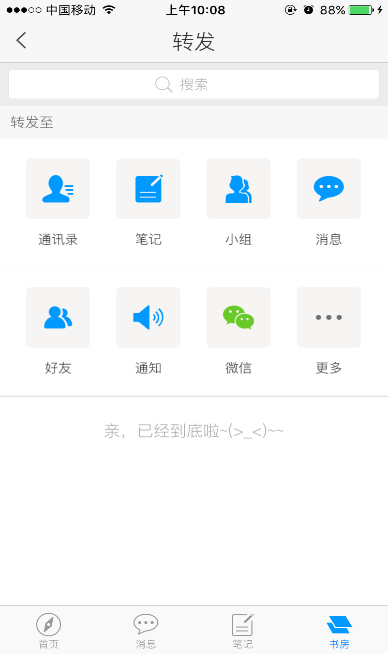 3.超星视频（1）点击【超星视频】，该频道汇集了大量优质微视频，其中包括微历史、微创业、微国学、微生活等19个频道覆盖内容全面，分类丰富细致，更利于碎片化学习。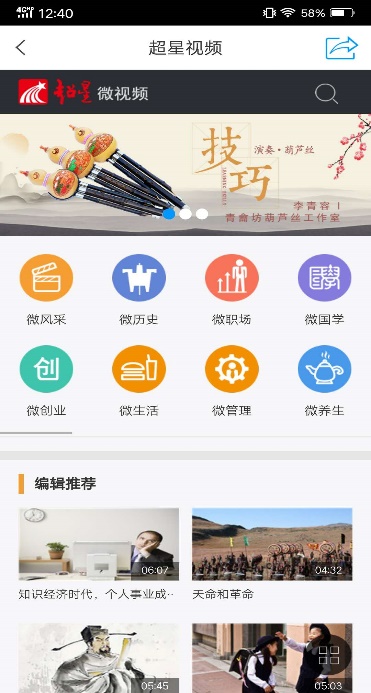 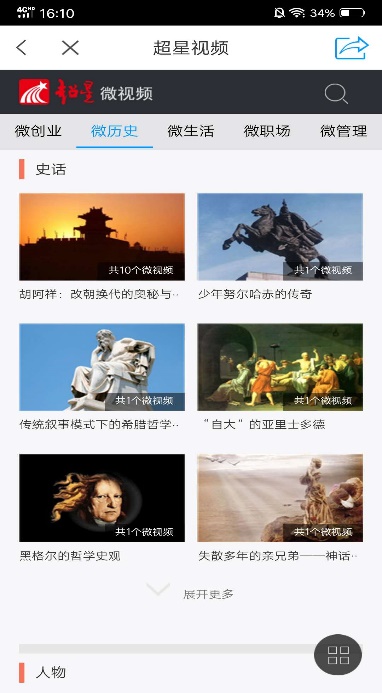 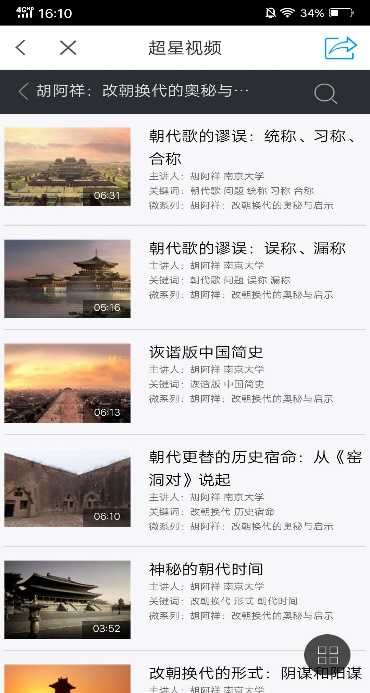 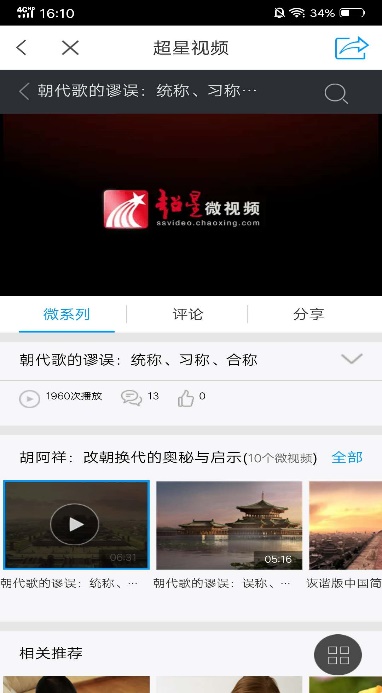 4.云舟专题（1）点击【云舟专题】，专题频道包含丰富的特色专题，为读者自主创作，学习交流提供了方便。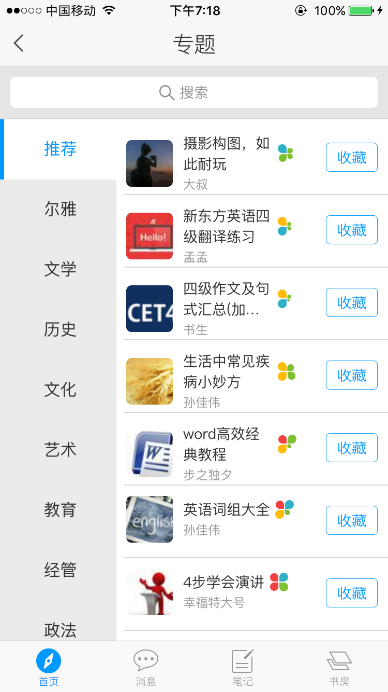 5.报纸（1）点击【报纸】，该频道包含大量报纸，照地域分类，每日更新，使广大用户能够阅读最新的时事消息，同时可以支持收藏、点赞、评论、转发。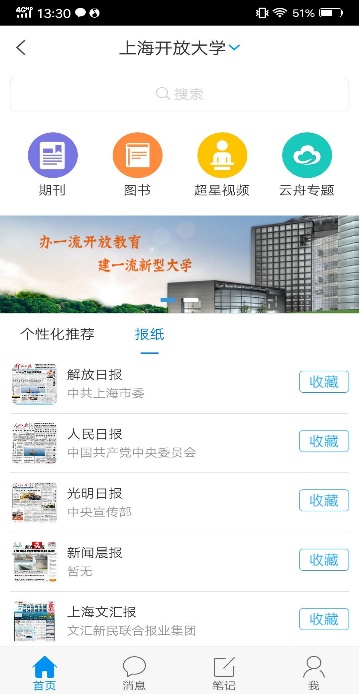 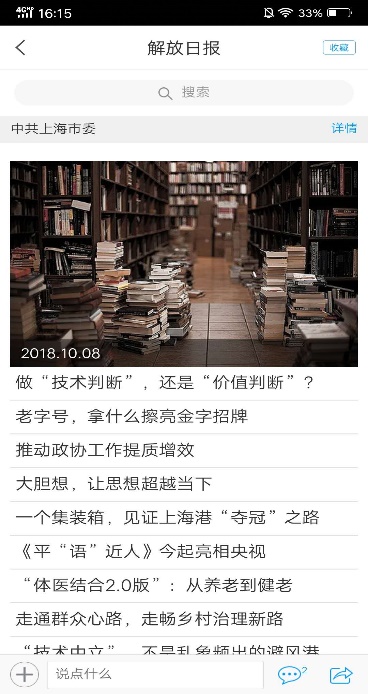 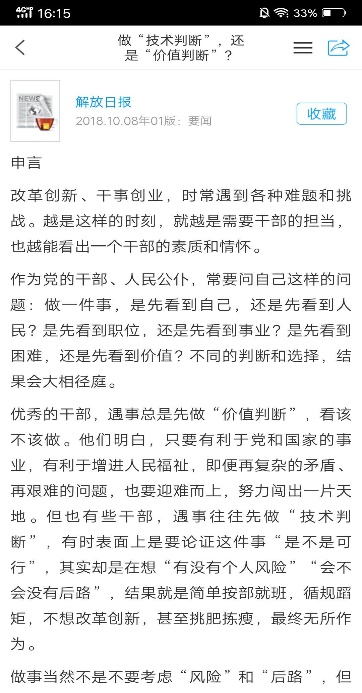 6.个性化推荐（1）点击【个性化推荐】，该频道根据个人用户的使用记录及行为习惯，精准推送各种类的文献资料，能够让读者“不搜即得”，帮助图书馆实现读者个性化延伸服务。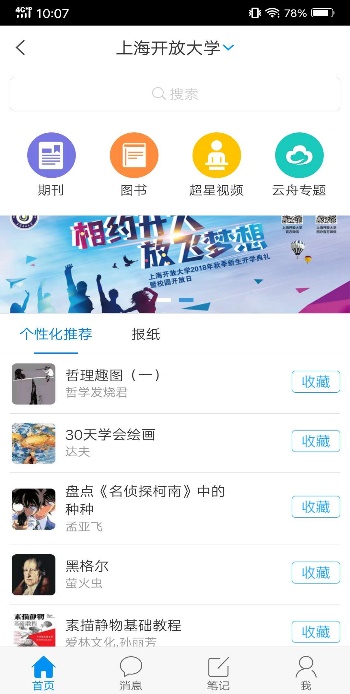 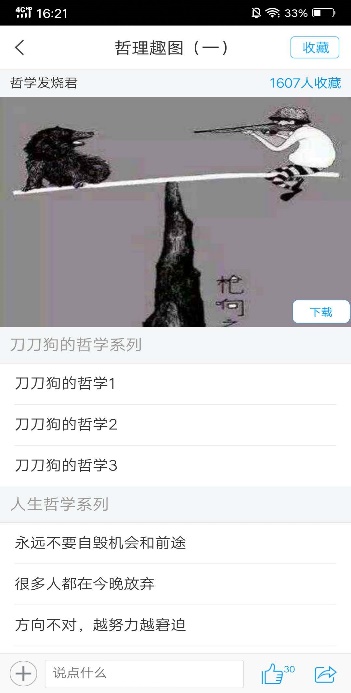 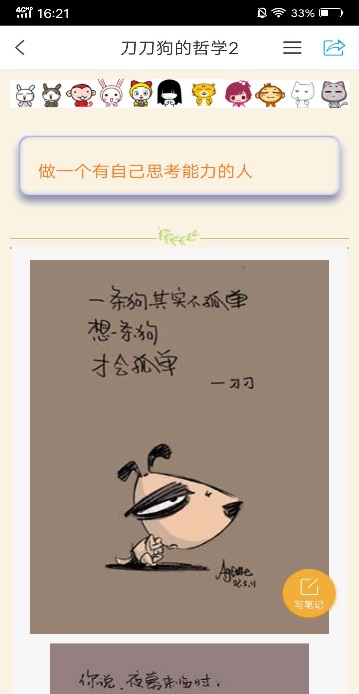 （二）专题应用功能超星学习通以全新域的形式将资源进行重组，更有大量优质专题等待读者收藏哦1.如何收藏专题现在主要通过客户端来收藏专题，有4种途径可以添加收藏通过首页推荐直接收藏专题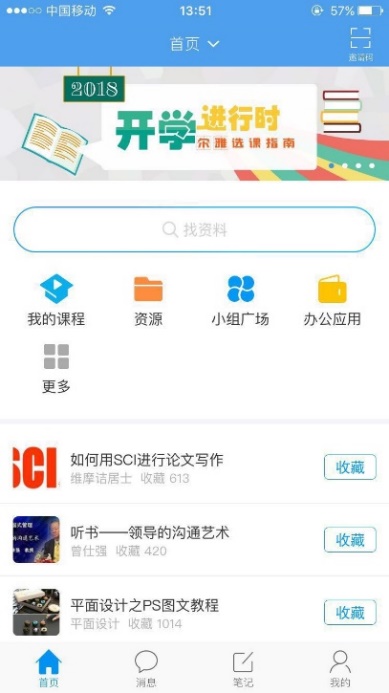 （2）通过学习通专题收藏专题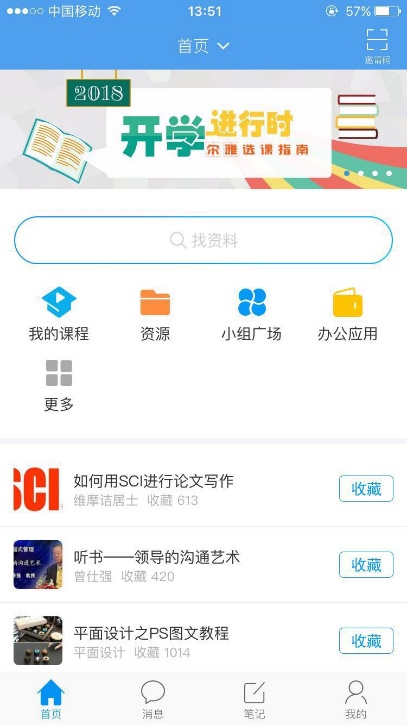 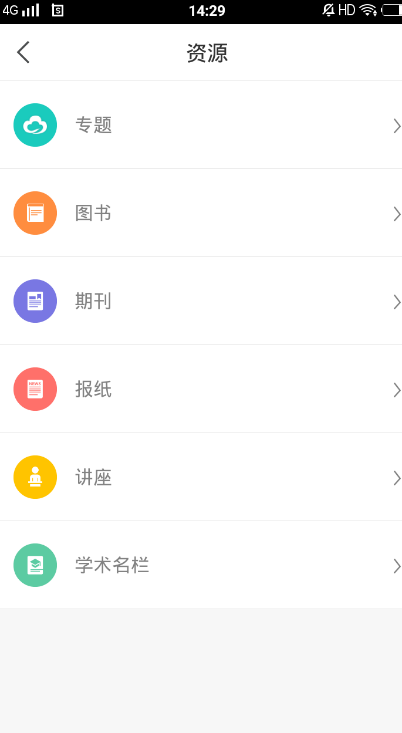 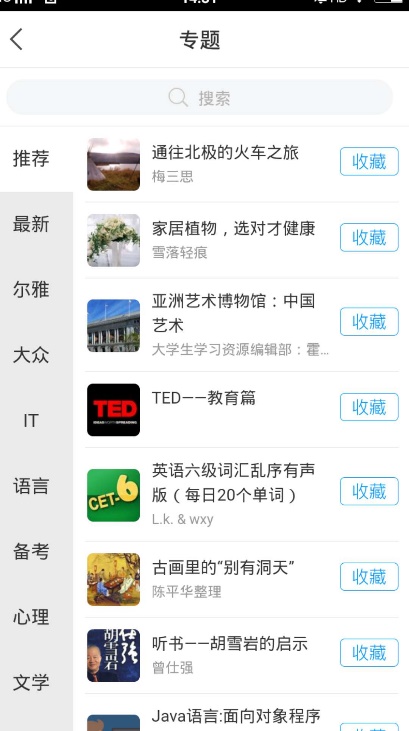 （3）通过首页域搜索检索框，搜索感兴趣的关键词来添加收藏哦。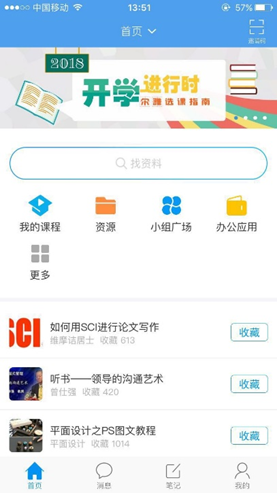 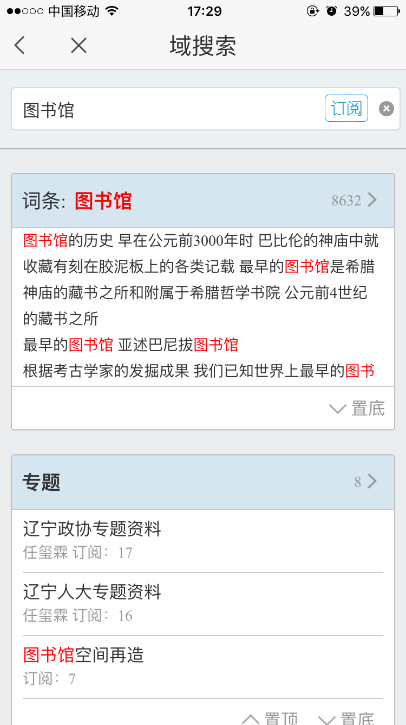 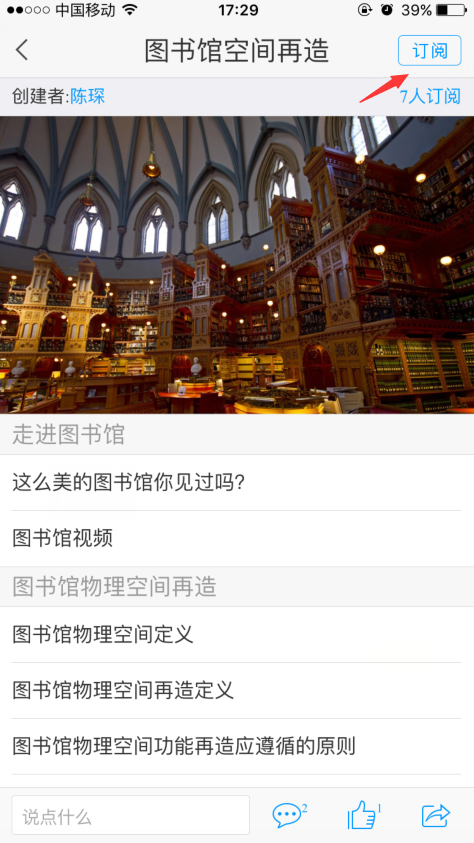 （4）通过查看好友收藏来添加专题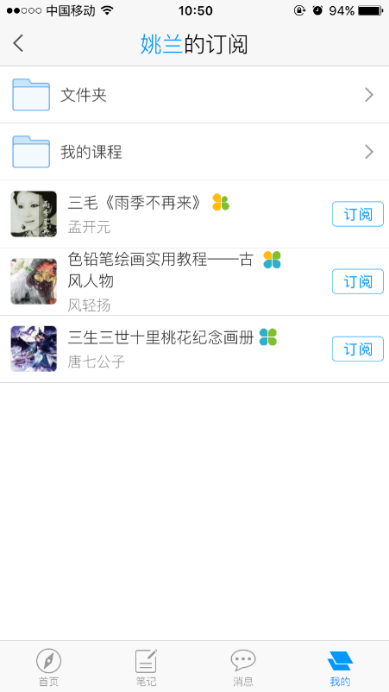 2.专题分类喜欢的专题收藏后可以保存在不同的文件夹中，在收藏栏下点击右上方的“+”，选择建文件夹，在收藏专题时就可以添加到相应的文件夹中了，在收藏专题时，也可以通过右上角的图标，创建一个新的文件夹添加到其中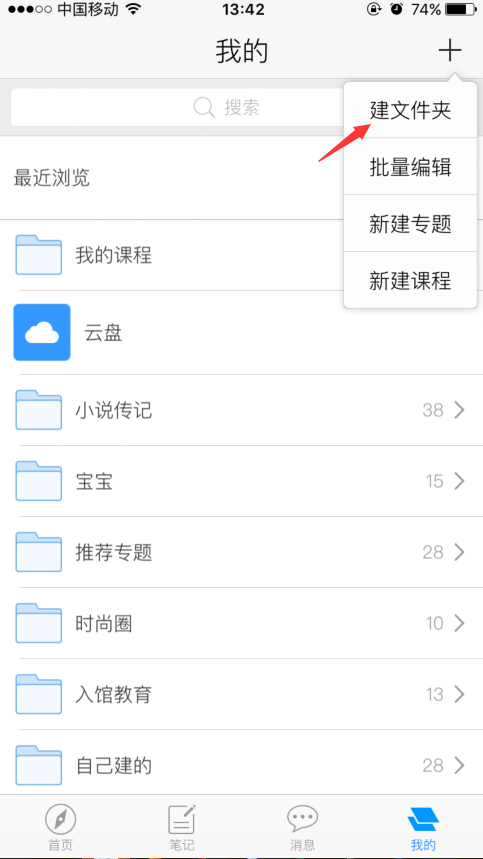 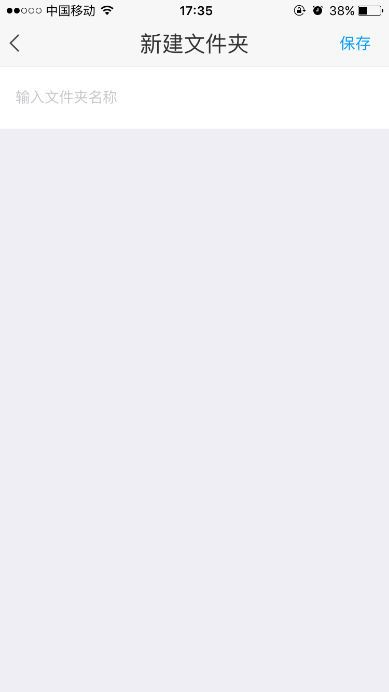 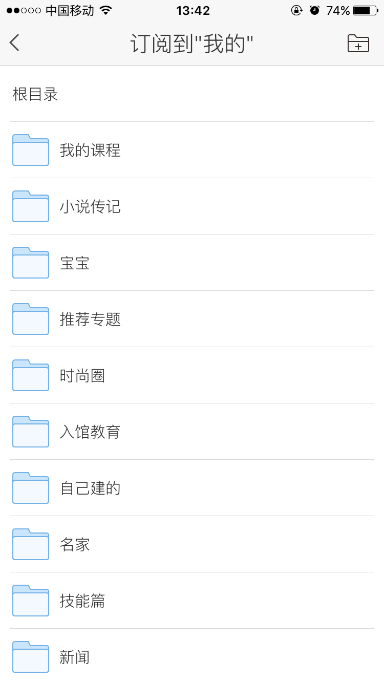 通过左滑，移动，将收藏的专题转移到其他文件夹中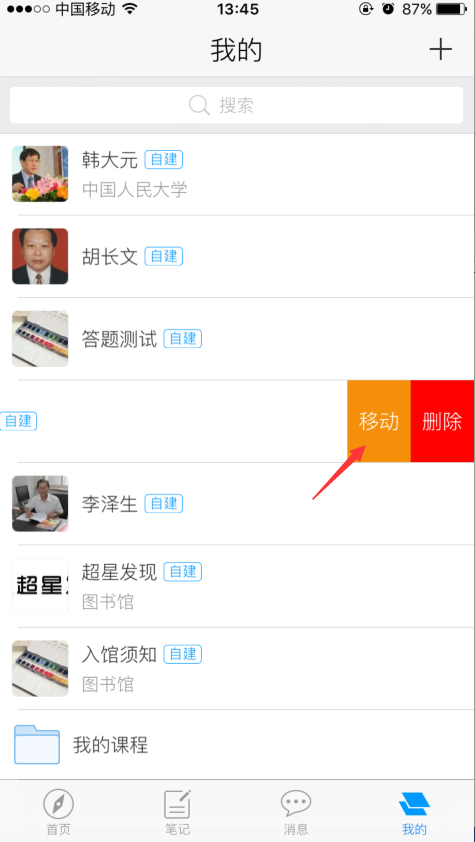 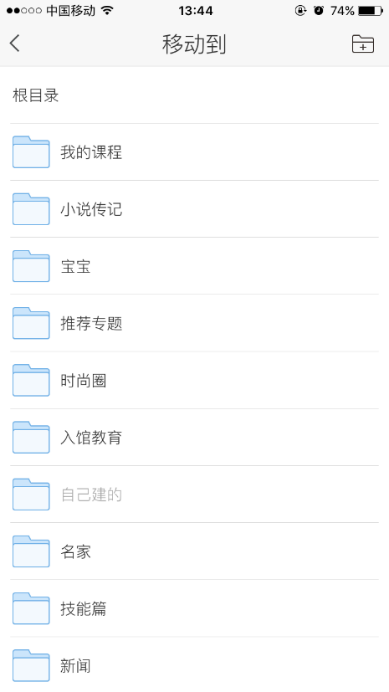 3.检索专题如果收藏的专题太多啦，还可以通过统一检索框来检索已经收藏的专题哦。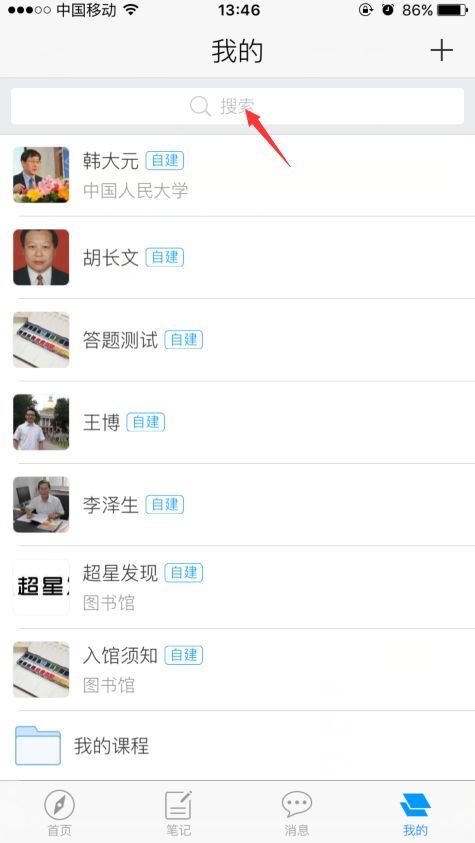 4.取消收藏对于不想继续关注的专题，可以取消收藏，同样通过左滑来实现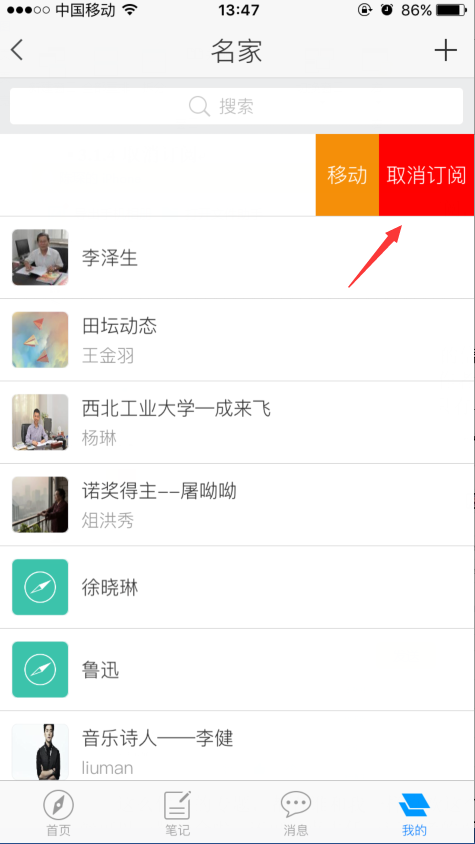 5.查看专题信息读者在看专题时，还可以查看专题作者的信息呢，点击收藏人数，里面就有作者的信息，可以打开查看详细信息，添加作者为好友，还可以直接通过学习通给作者发消息哦。不过手机号这样的机密信息只有单位内的人才有权限查看哦。这么优秀的专题，都有谁和我一样喜欢这个专题呢？点击收藏人数的按钮，就可以一览无余啦，还可以点击任一收藏者的页面，给他发消息，加他为好友哦。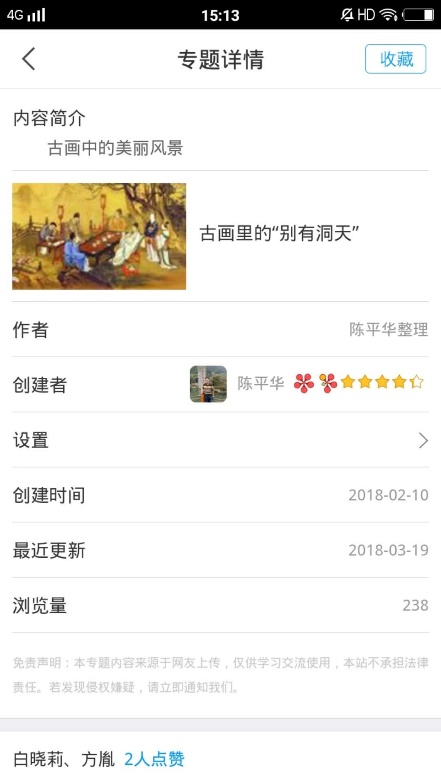 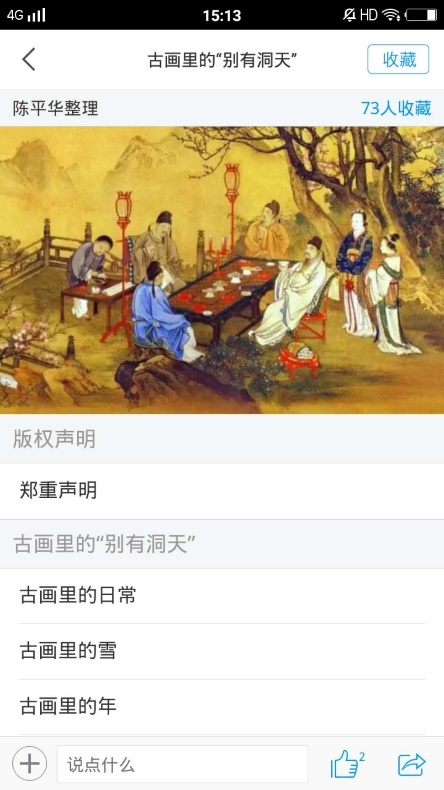 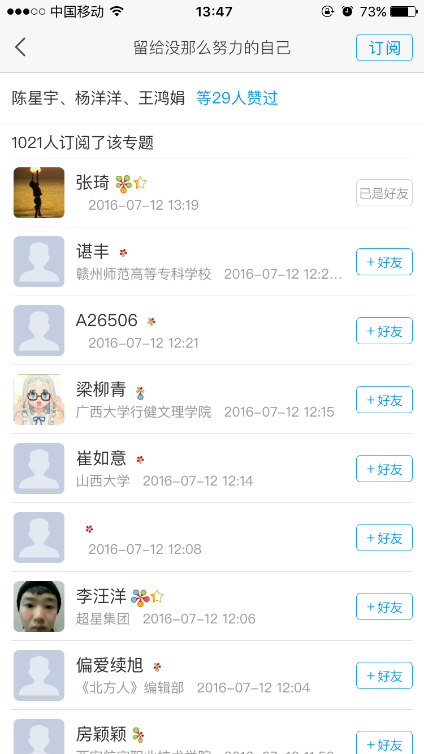 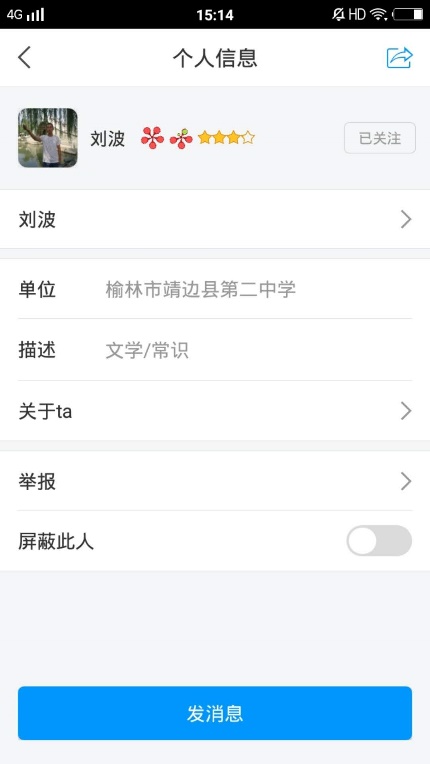 6.创建专题学习通的专题创作平台没有门槛哦，所有爱好创作，有创作需求的用户都可以通过它来创建自己的专题，也可以通过强大的域编辑器来创建特色库、作者文库、活动专题、科研项目、成果总结等等等等，看你的需要啦。（1）点击“创作专题”应用：（2）点击“＋”创建新的专题：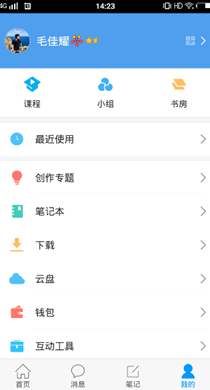 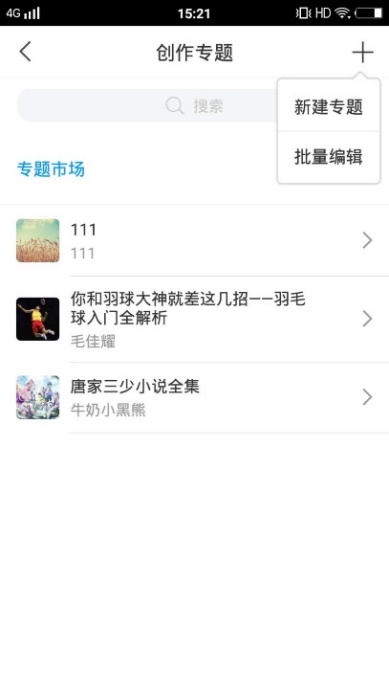 （3）填写专题名称、作者、封面等基本信息，进入下一步：（4）进入专题编辑页面，开始对专题进行编辑：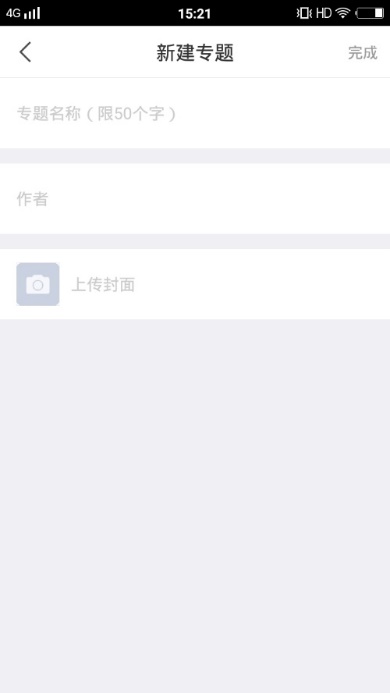 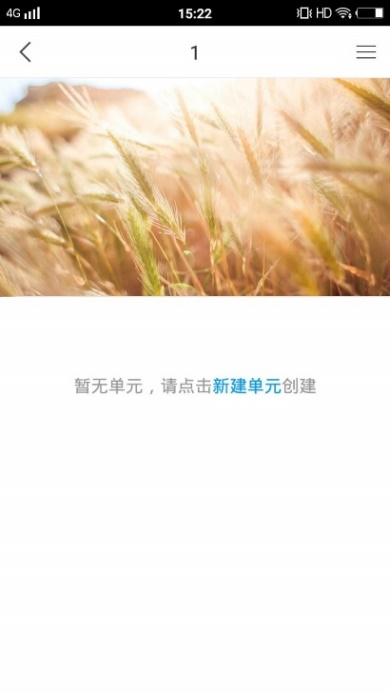 （三）交流互动功能1.评论学习通除了可以收藏专题、创建专题以外，就是强大的交互功能了，热爱阅读，拥有共同爱好的朋友们，通过我们的平台就可以探讨感兴趣的话题了。如果你喜欢这个作者创建的专题，就给他点赞吧！专题所有页面都支持评论，如果想发表什么观点，就快来说点什么吧。说不定会得到其他读者和作者的回复哦，如果你实在喜欢这个专题，还可以转发到你的笔记、推荐给其他小组成员哦。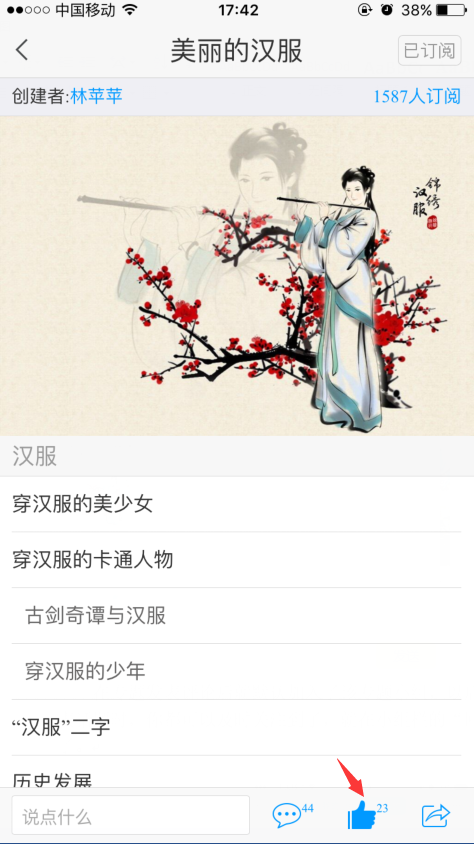 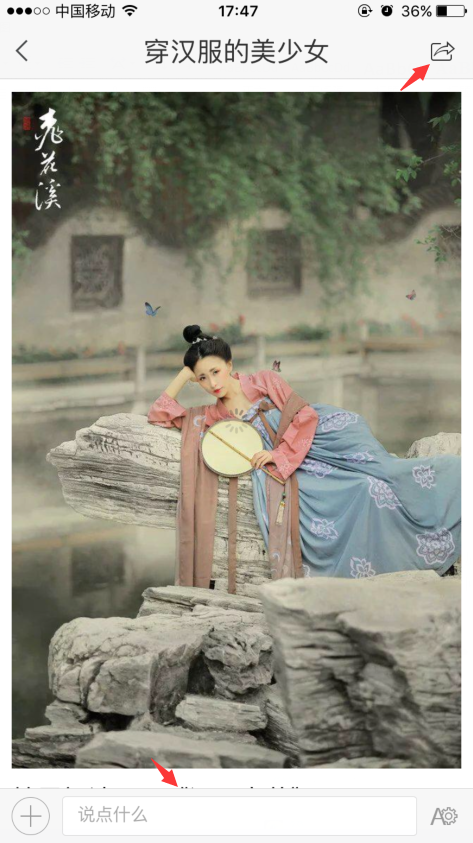 在专题发表评论后就默认加入了该专题小组，以后这个专题里面的读者发表话题时，你都可以及时关注到了，就在小组栏的“回复我的”就可以查看了。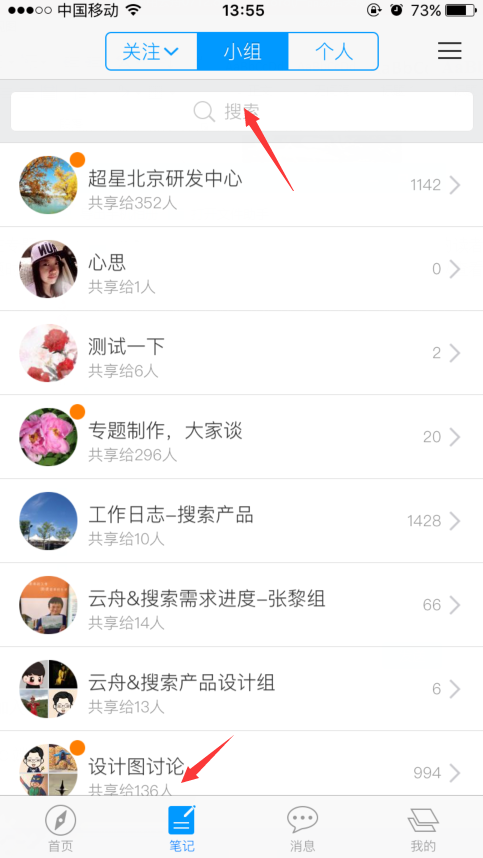 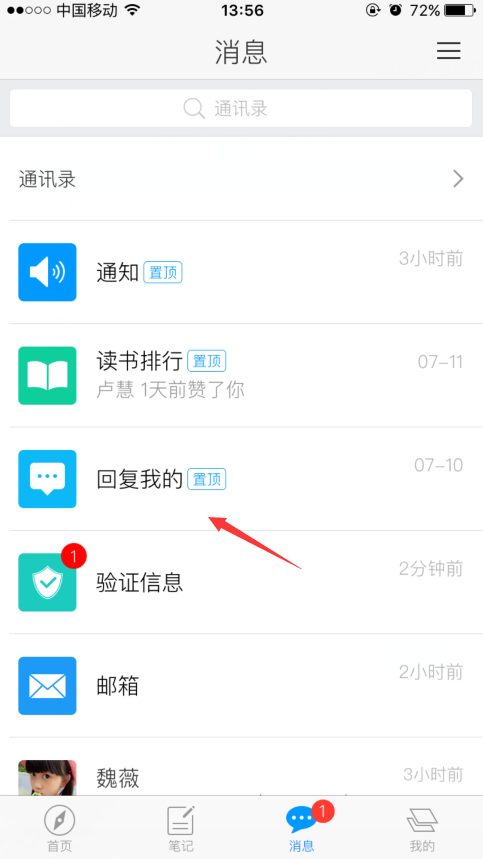 2.小组学习通可不是只能加入别人的小组，自己也可以创建小组，主动寻找相同趣味的伙伴呢。老师也可以创建专业小组，组织同学们在小组里讨论哦。通过小组右上方的“+”，选择创建小组，填写小组名称、上传小组图片，重要的是可以对小组设置权限，可以选择需要身份认证或允许任何人加入，全部随你。如果日后加入的小组太多，还可以通过文件夹来分类哦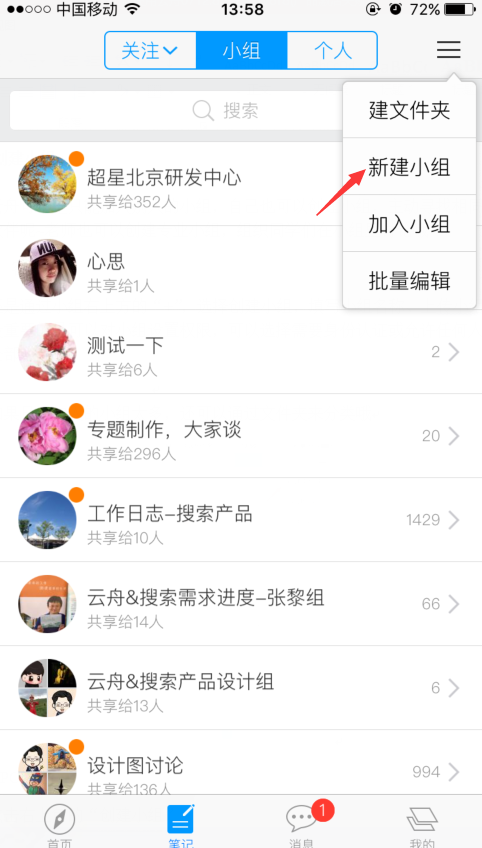 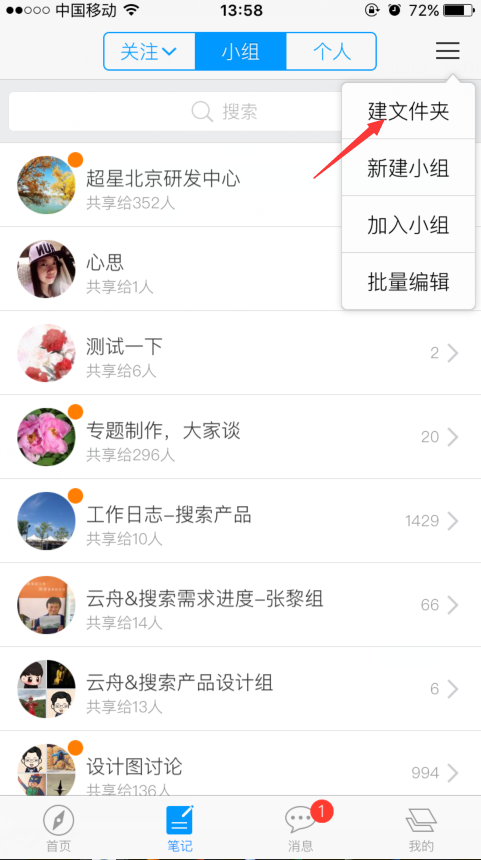 3.消息功能学习通的互动不只是通过小组哦，我们像微信、QQ一样也可以发消息呢，玩转社交软件的你，一定可以轻松搞定，不仅可以发起群聊、还可以发通知、发邮件，是不是很强大呢？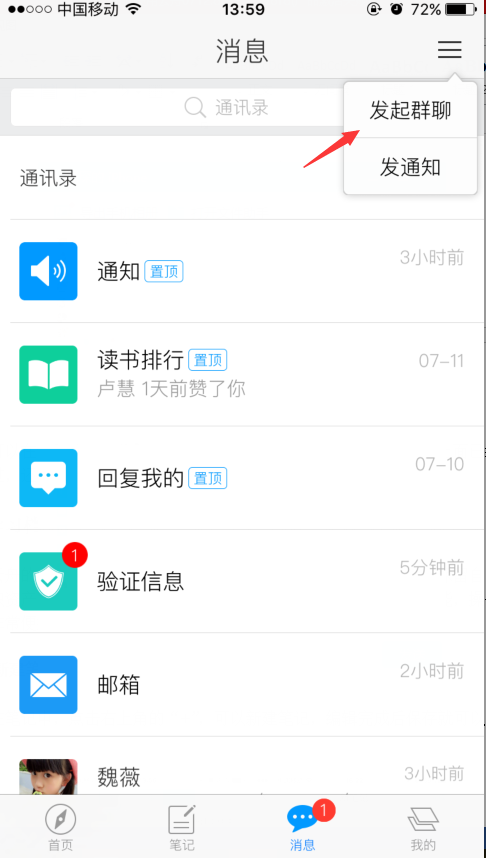 可以在专题里点击作者或其他收藏者的名称链接，给他发消息，上面已经提到过，还没有忘记吧，不再啰嗦，下一话题。（四）学习档案永久储存学习通的根本目标，就是为每个读者提供一个虚拟空间，可以永久保留自己的知识资产，随时记录阅读感受、创新思想，因此学习通整合了笔记功能，操作也是非常便捷的。1.新建笔记在笔记中，点击右上角的“+”，可以新建笔记，编辑完成后保存就可以啦。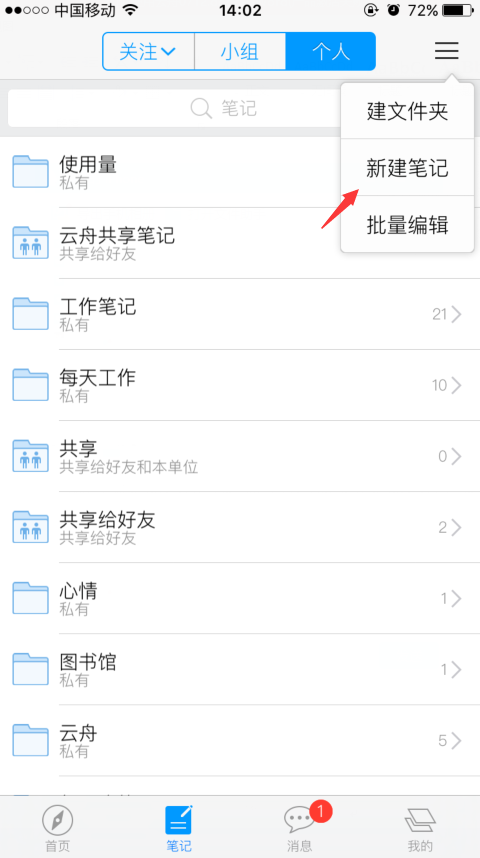 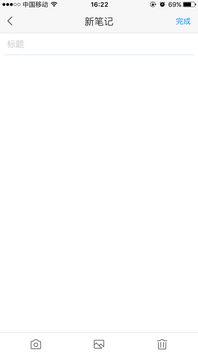 2.新建文件夹笔记功能的强大之处就是可以将笔记共享给其他好友看，点击右上角的“+”，选择新建文件夹，可以对文件夹选择私有（不愿意让别人看）、共享（所有好友都可以看）两种方式。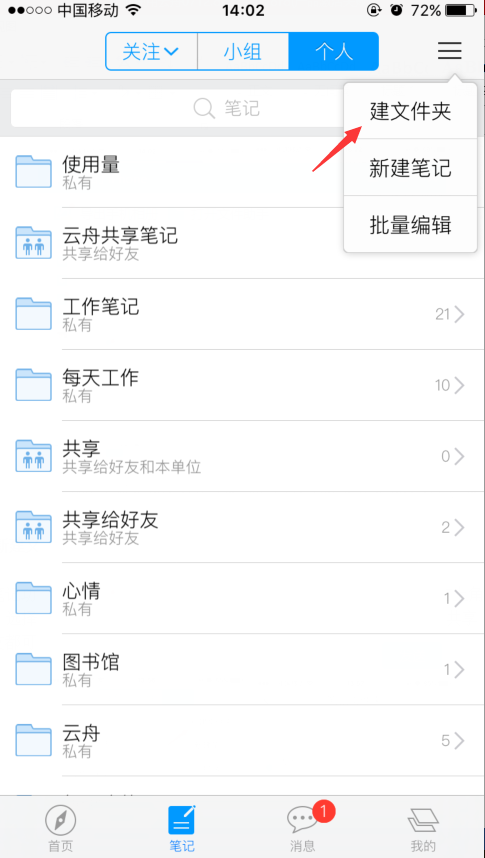 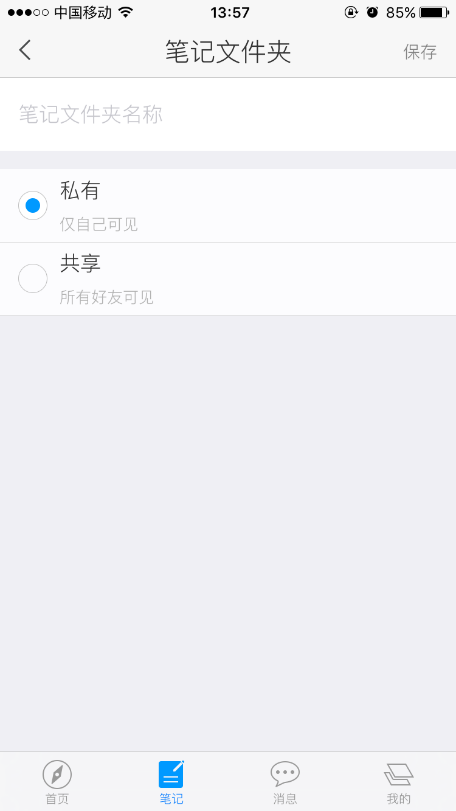 3.好友动态可以将自己的笔记共享给好友，自然也可以查看好友共享的笔记啦，好友在小组发表的话题也可以查看哦，点击笔记栏上面的全部即可，就可以看到啦。亲爱的老师们也可以共享一些笔记，让爱学习的同学们多学一点知识啦。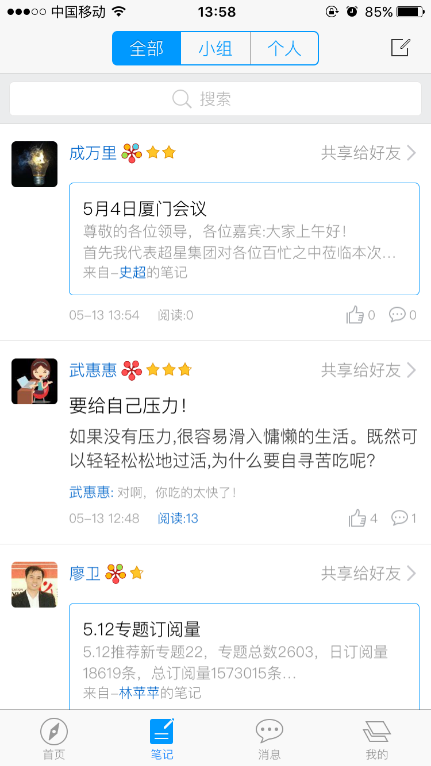 如果觉得好友太多，刷屏太严重的话，还可以选择特别关注，只看关注的好友动态哦。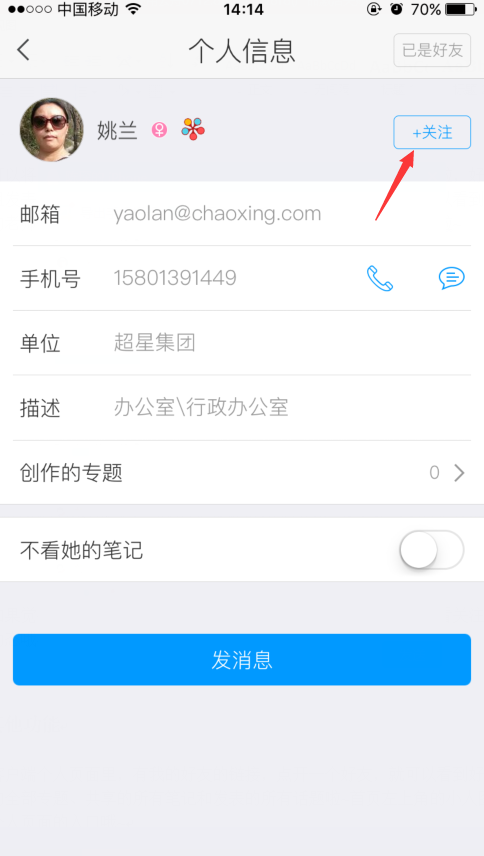 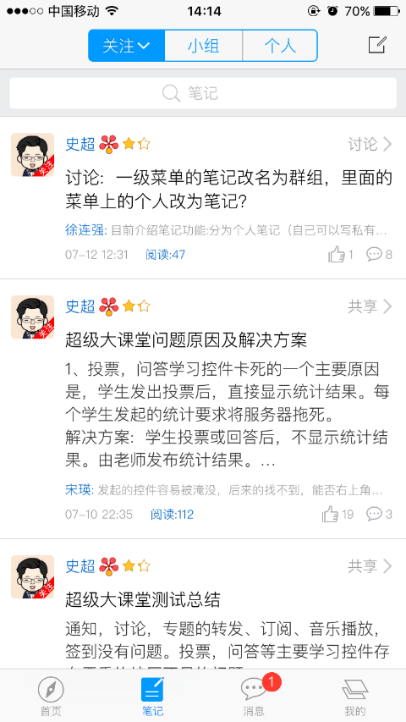 （五）个人用户行为分析每个人都拥有自己的五瓣花，使用、笔记、好友、收藏、话题随时查看，还可以看到好友的小花，快和好友比赛，谁先填满五个花瓣吧。通过我的小花，就可以打开好友列表，点开一个好友，就可以看到好友收藏的全部专题、共享的所有笔记和发表的所有话题啦。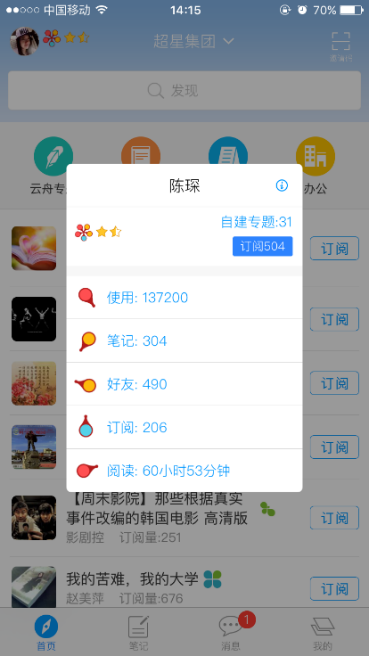 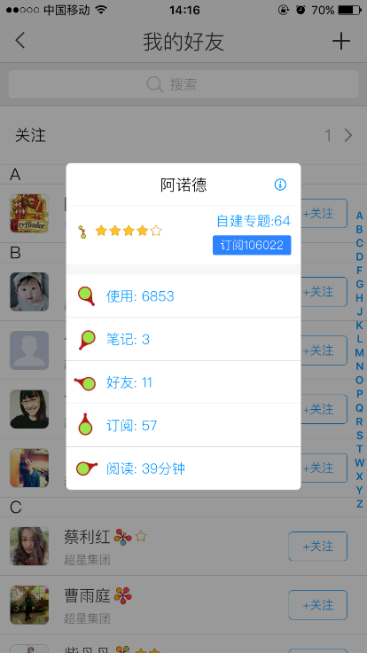 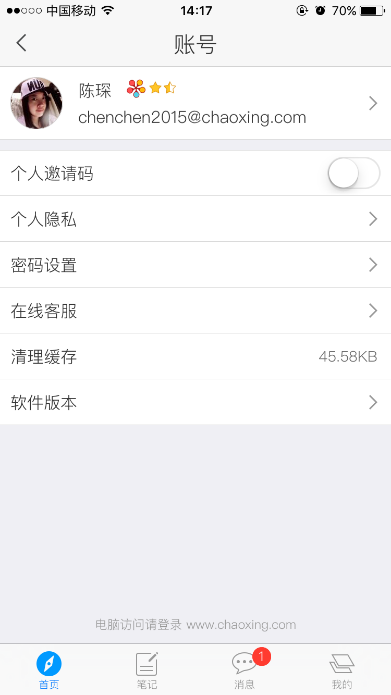 当然也可以在个人页面清理个缓存、查看个软件版本啥的，看你的需要啦（六）在线咨询有了这个全面、精细的使用流程介绍，是不是解决了你的大难题呢，当然我们学习通还提供在线咨询服务，在个人主页里哦，如果你在使用过程中遇到任何问题都可以在这里咨询，记住是24小时为大家服务的哦。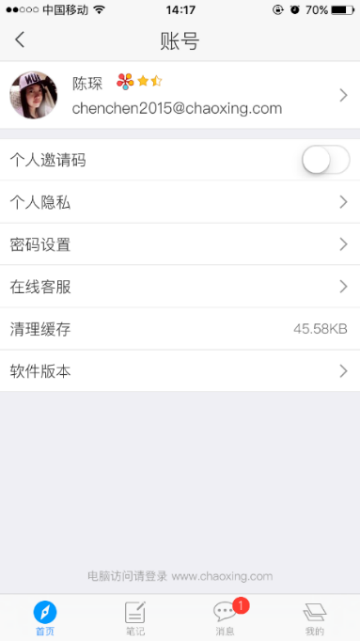 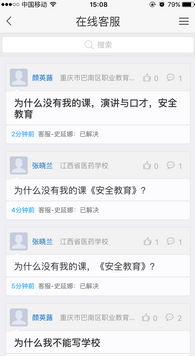 